	ГазоанализаторАГМ-505	предназначен для измерения: содержания кислорода (О2), оксида углерода (СО), оксида азота (NO) в отходящих газах топливосжигающих установок; измерения температурывточкеотборапробыитемпературыокружающейсреды;избыточно- годавления/разрежения;определениярасчетнымметодомсодержаниядиоксида углерода(СО2)исуммыоксидовазота(NOX);определениярасчетнымметодом технологических параметров топливосжигающих установок - коэффициента избыткавоздухаикоэффициентапотерьтепла.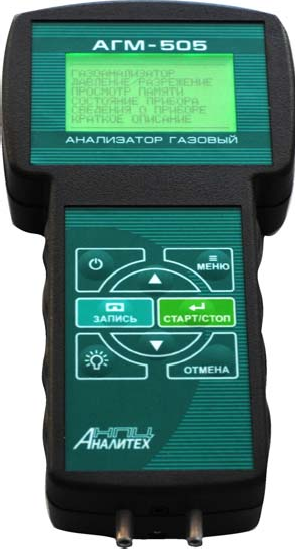 Область применения газоанализаторов – контроль содержания загрязняю- щих веществ в отходящих газах стационарных и передвижных источников про- мышленных выбросов в целях экологического контроля и оптимизациипроцесса горениятоплива.Газоанализатор «АГМ-505» представляет собой малогабаритный автомати- ческиймногофункциональныйпереноснойприбор.Газоанализаторвыпускаетсяв несколькихмодификациях,отличающихсядруготдругаперечнемопределяемых компонентов, диапазонамиизмерений.Примечание:* устанавливаются по отдельному заказу.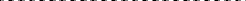 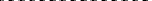 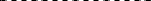 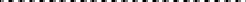 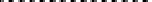 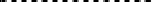 Газоанализаторы АГМ-505 зарегистрированы в Государственном реестре средств измерений №46395-11, ОСНОВНЫЕ ТЕХНИЧЕСКИЕ ХАРАКТЕРИСТИКИОСНОВНЫЕ ТЕХНИЧЕСКИЕ ХАРАКТЕРИСТИКИИндикация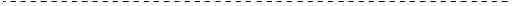 Печатающее устройство *Память Интерфейс ЧасыОтбор пробы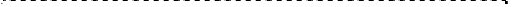 Защита от перегрузки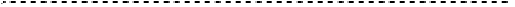 Принцип измерения состава газа Встроенныймодульизмеренияизбы- точного давления / разрежения Установка«нуля»Автоматический контрольМежповерочный интервал Время прогреваВремя установления показаний Диапазон рабочих температур Окружающая рабочая среда Температура храненияЭлектропитаниеВремя зарядки аккумулятора Время автономной работыГабаритные размеры газоанализатораМасса газоанализатораграфический (128х64 точек) жидкокристаллический дисплей с подсветкой Внешний термопринтер, термобумага шириной 58 мм, скорость печати 1,25 строк/сек.внутренняя энергонезависимая, емкость 999 записей.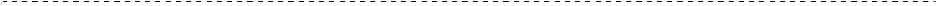 1 порт USB для подключения персонального компьютера часы реального времени с календаремпринудительный,встроеннымнасосомвдиапазонедавленияотминус4 до1кПа,расходанализируемойгазовойсмесинеболее1,5л/мин методом прекращения отборапробы.электрохимический, дискретными сенсорами полупроводниковый мостовой принцип измеренияпо воздухуфункций прибора, параметров датчиков, исполнительных устройств, за- ряда аккумулятора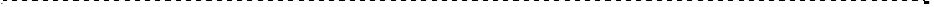 1 годнеболее5мин неболее60с от5до40оСневзрывоопаснаяот минус 30 до 50 оС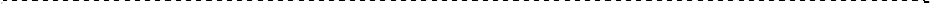 сеть - 220V/50Hz через адаптер постоянного тока 12V/0,4A; автономное - от встроенного NiMH аккумулятора емкостью 2 Ач. не более 8 часов, с защитой от перезарядкинеменее8часов(безучетаработыподсветки),сконтролемразряда не более 230х115х45ммне более 0,6 кгПереченьизмеряемыхирассчитываемыхпараметровгазоанализатораАГМ-505,диапазоныизмеренийи пределыдопускаемойосновнойпогрешностигазоанализатороввзависимостиотмодификации:ПереченьизмеряемыхирассчитываемыхпараметровгазоанализатораАГМ-505,диапазоныизмеренийи пределыдопускаемойосновнойпогрешностигазоанализатороввзависимостиотмодификации:ПереченьизмеряемыхирассчитываемыхпараметровгазоанализатораАГМ-505,диапазоныизмеренийи пределыдопускаемойосновнойпогрешностигазоанализатороввзависимостиотмодификации:ПереченьизмеряемыхирассчитываемыхпараметровгазоанализатораАГМ-505,диапазоныизмеренийи пределыдопускаемойосновнойпогрешностигазоанализатороввзависимостиотмодификации:ПереченьизмеряемыхирассчитываемыхпараметровгазоанализатораАГМ-505,диапазоныизмеренийи пределыдопускаемойосновнойпогрешностигазоанализатороввзависимостиотмодификации:ПереченьизмеряемыхирассчитываемыхпараметровгазоанализатораАГМ-505,диапазоныизмеренийи пределыдопускаемойосновнойпогрешностигазоанализатороввзависимостиотмодификации:ПереченьизмеряемыхирассчитываемыхпараметровгазоанализатораАГМ-505,диапазоныизмеренийи пределыдопускаемойосновнойпогрешностигазоанализатороввзависимостиотмодификации:Определяемый компонентЕдиница измеренийДиапазон измеренийУчасток диапазона измерений, в кото- ром нормируется основная погреш-ностьПределыдопускаемойосновнойпогрешностиПределыдопускаемойосновнойпогрешностиЕдиница младшего разряда индикацииОпределяемый компонентЕдиница измеренийДиапазон измеренийУчасток диапазона измерений, в кото- ром нормируется основная погреш-ностьабсолют- нойотноси- тельнойЕдиница младшего разряда индикацииМодификация «АГМ-505.1»Модификация «АГМ-505.1»Модификация «АГМ-505.1»Модификация «АГМ-505.1»Модификация «АГМ-505.1»Модификация «АГМ-505.1»Модификация «АГМ-505.1»Оксид углерода (CO)Объемная доля, млн -1 (ppm)0 – 40 0000 – 10001000 – 40 000100––10 %1Оксид азота (NO)устанавливаются по отдельному заказуОбъемная доля, млн -1 (ppm)0 – 2 0000 – 250250 – 200025––10 %1Модификация «АГМ-505.2»Модификация «АГМ-505.2»Модификация «АГМ-505.2»Модификация «АГМ-505.2»Модификация «АГМ-505.2»Модификация «АГМ-505.2»Модификация «АГМ-505.2»Оксид углерода (CO)Объемная доля, млн -1 (ppm)0 – 4 0000 – 100100 – 400010––10 %1Оксид азота (NO)устанавливаются по отдельному заказуОбъемная доля, млн -1 (ppm)0 – 5000 – 100100 – 50010––10 %1Модификация «АГМ-505.3»Модификация «АГМ-505.3»Модификация «АГМ-505.3»Модификация «АГМ-505.3»Модификация «АГМ-505.3»Модификация «АГМ-505.3»Модификация «АГМ-505.3»Оксид углерода (CO)Объемная доля, млн -1 (ppm)0 – 4000 – 5050 – 4005––10 %1Оксид азота (NO)устанавливаются по отдельному заказуОбъемная доля, млн -1 (ppm)0 – 2500 – 5050 – 2505––10 %1Измеряемые параметры общие для всех модификацийИзмеряемые параметры общие для всех модификацийИзмеряемые параметры общие для всех модификацийИзмеряемые параметры общие для всех модификацийИзмеряемые параметры общие для всех модификацийИзмеряемые параметры общие для всех модификацийИзмеряемые параметры общие для всех модификацийКислород (O2)Объемная доля, %0 – 210 – 44 –210,2––5 %0,1Температура газового оттокаоСминус 20 –800минус 20 – 300300 –8003––1 %1Температура окружающей средыоС0 – 500 – 501–1Избыточное давление –разрежениекПаминус5–5(0 –1)(1 –5)0,05––5 %0,01Диоксид углерода (CO2)Диоксид углерода (CO2)не нормированы (определение по расчету)не нормированы (определение по расчету)не нормированы (определение по расчету)не нормированы (определение по расчету)не нормированы (определение по расчету)Сумма оксидов азота (NOX)Сумма оксидов азота (NOX)не нормированы (определение по расчету)не нормированы (определение по расчету)не нормированы (определение по расчету)не нормированы (определение по расчету)не нормированы (определение по расчету)Коэффициент избытка воздухаКоэффициент избытка воздухане нормированы (определение по расчету)не нормированы (определение по расчету)не нормированы (определение по расчету)не нормированы (определение по расчету)не нормированы (определение по расчету)Коэффициент потерь теплаКоэффициент потерь теплане нормированы (определение по расчету)не нормированы (определение по расчету)не нормированы (определение по расчету)не нормированы (определение по расчету)не нормированы (определение по расчету)Комплектность поставки газоанализатора «АГМ-505»:Комплектность поставки газоанализатора «АГМ-505»:1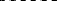 2345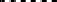 67Газоанализатор «АГМ-505»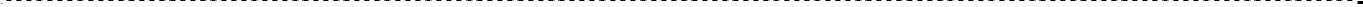 Пробоотборныйзондсгазовымшлангомитермокомпенсационнымкабелем,конденсатосборникомипро- боотборнойтрубкойзондасовстроеннойтермопаройтипа"К"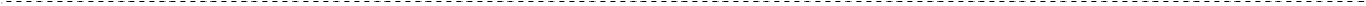 ПрограммаобменасАГМ-505вкомплектескабелемдляПК*Внешний ИК термопринтер *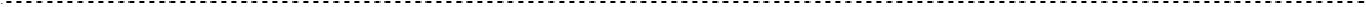 Сетевой адаптер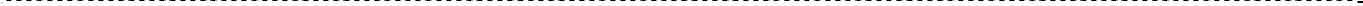 Сумка для транспортирования газоанализатора *Руководство по эксплуатации